Montage volgorde: 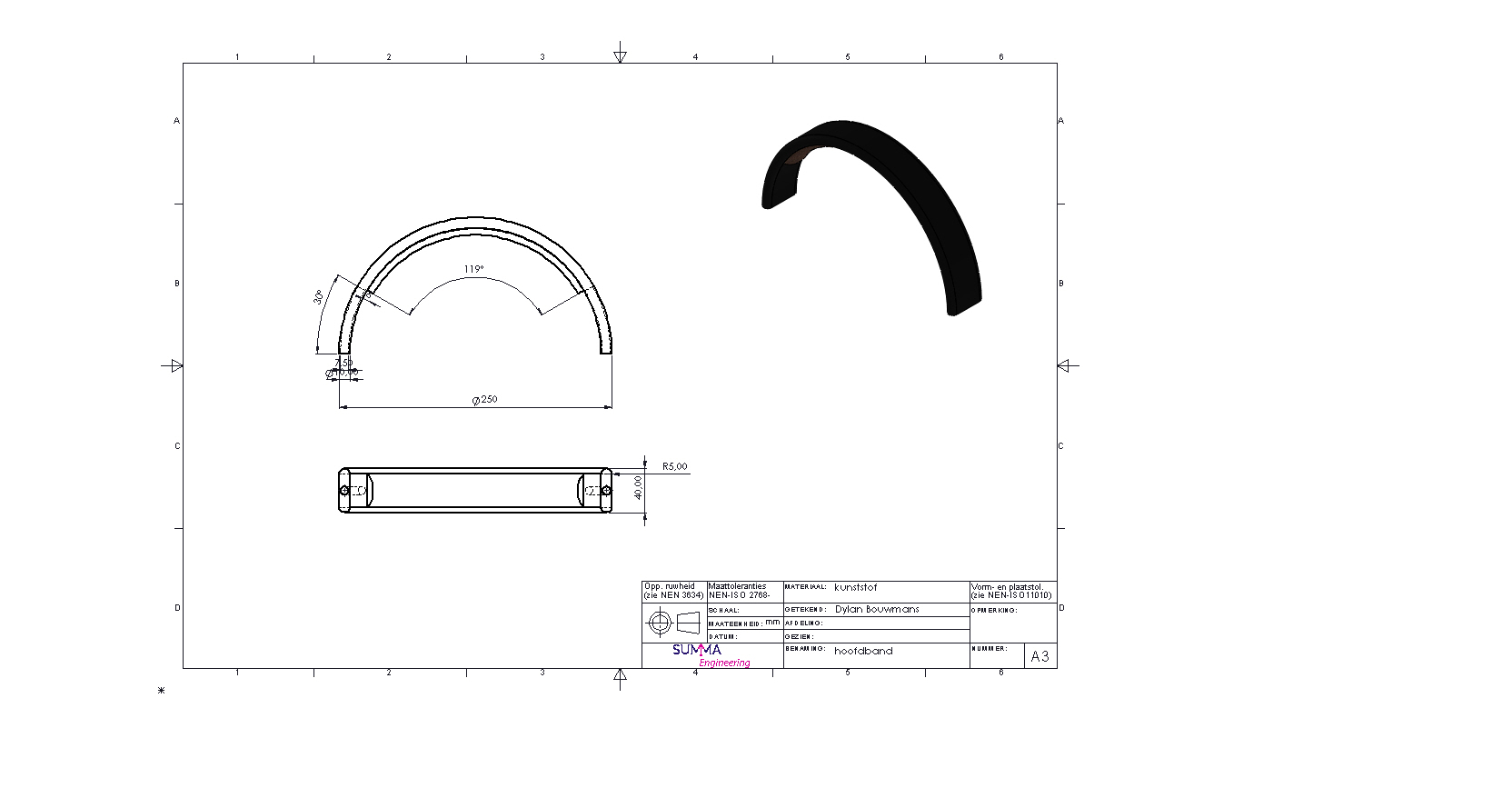 Na het produceren van alle producten ga je alles monteren:Je begint met het hoofdkussen te lijmen op de hoofdband.Daarna monteer je ijzeren buizen vast in de hoofband. 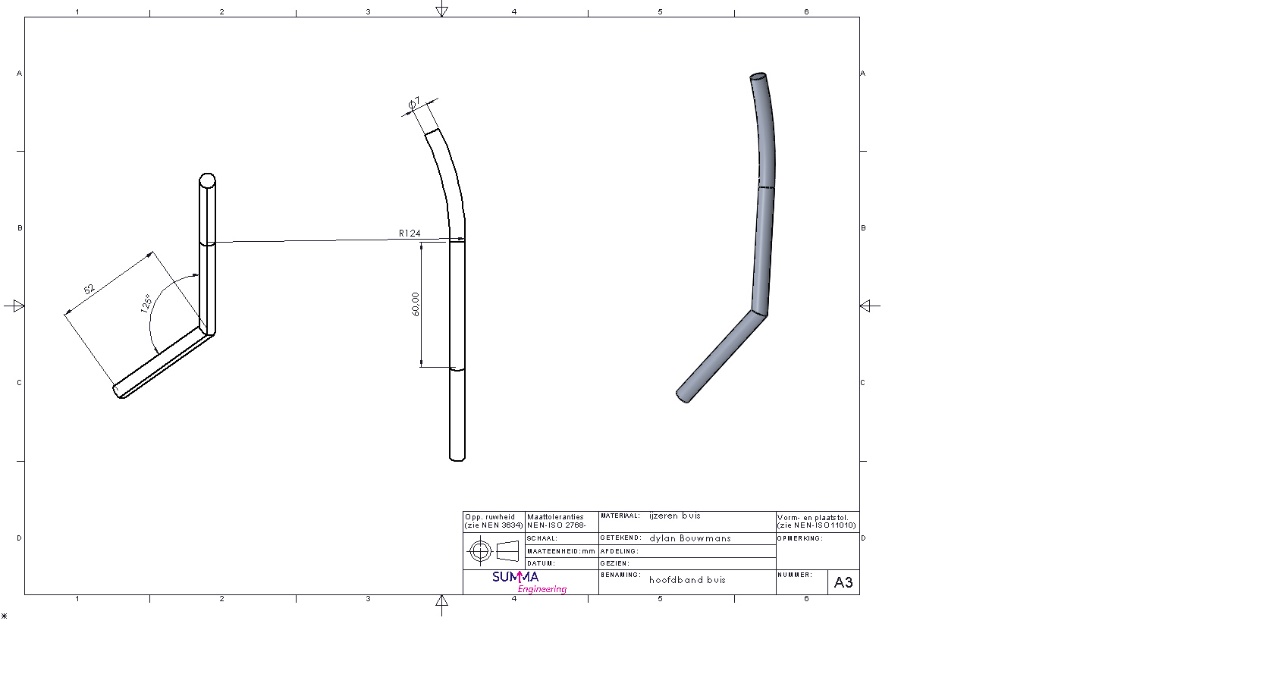 Waarna je in de oorschelp het geluidsboxje in klikt. Daarna gaat het oorkussen over de plastic rand van de oorschelp. De volledige oorschelpen kunnen nu worden gemonteerd op de ijzeren buis. 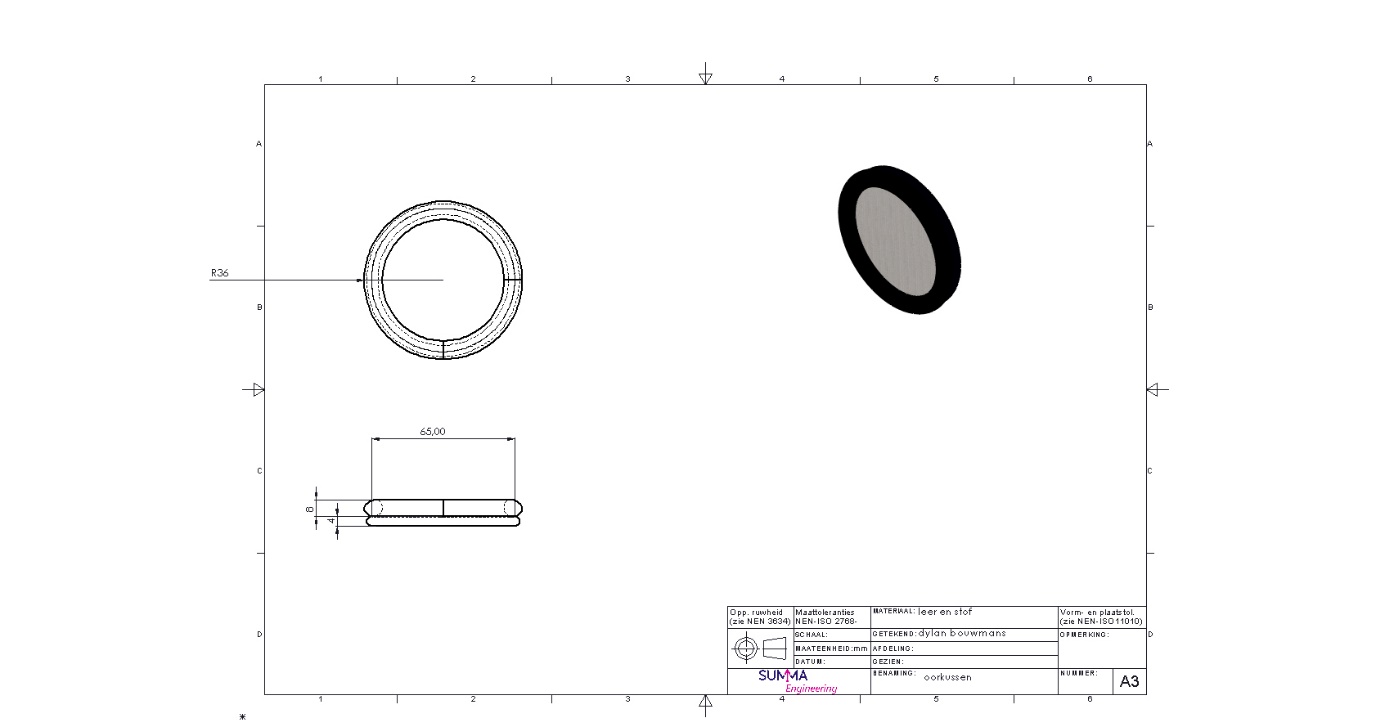 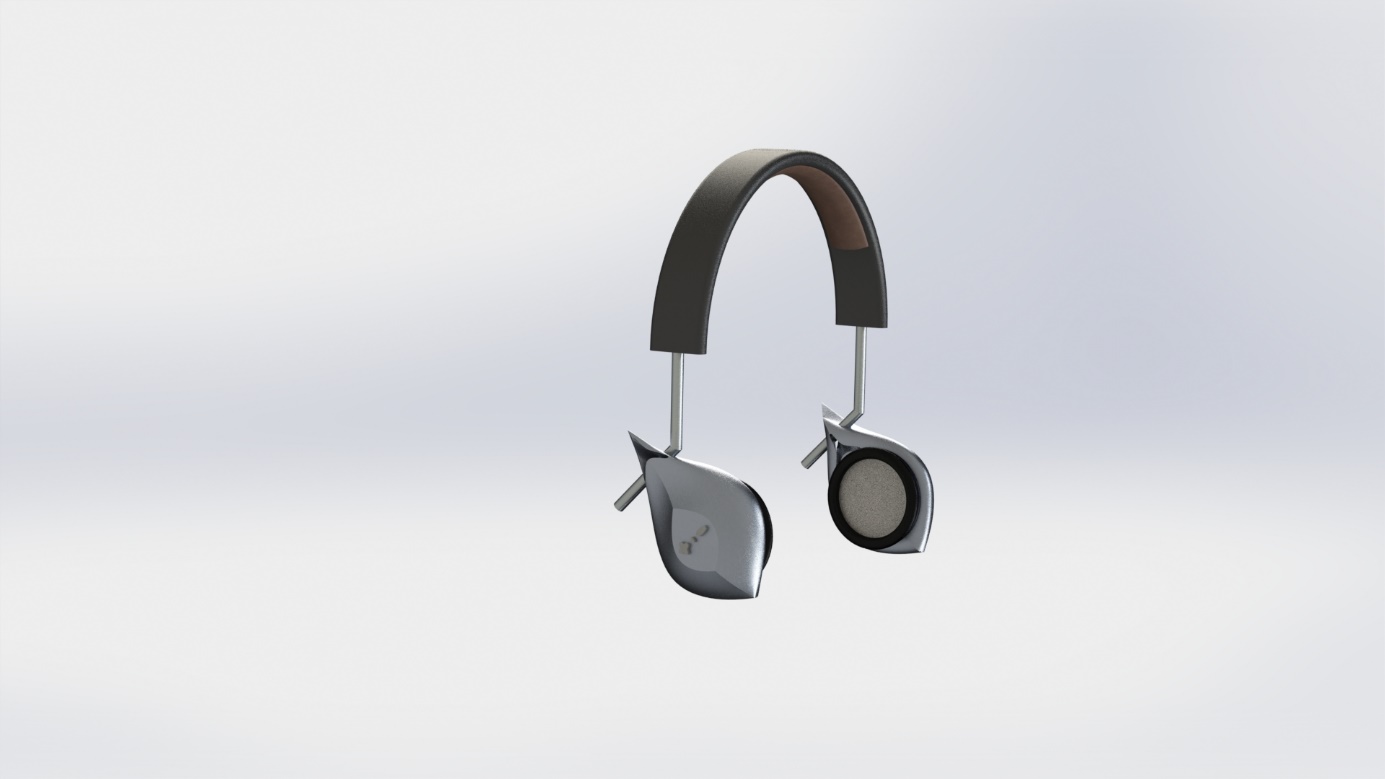 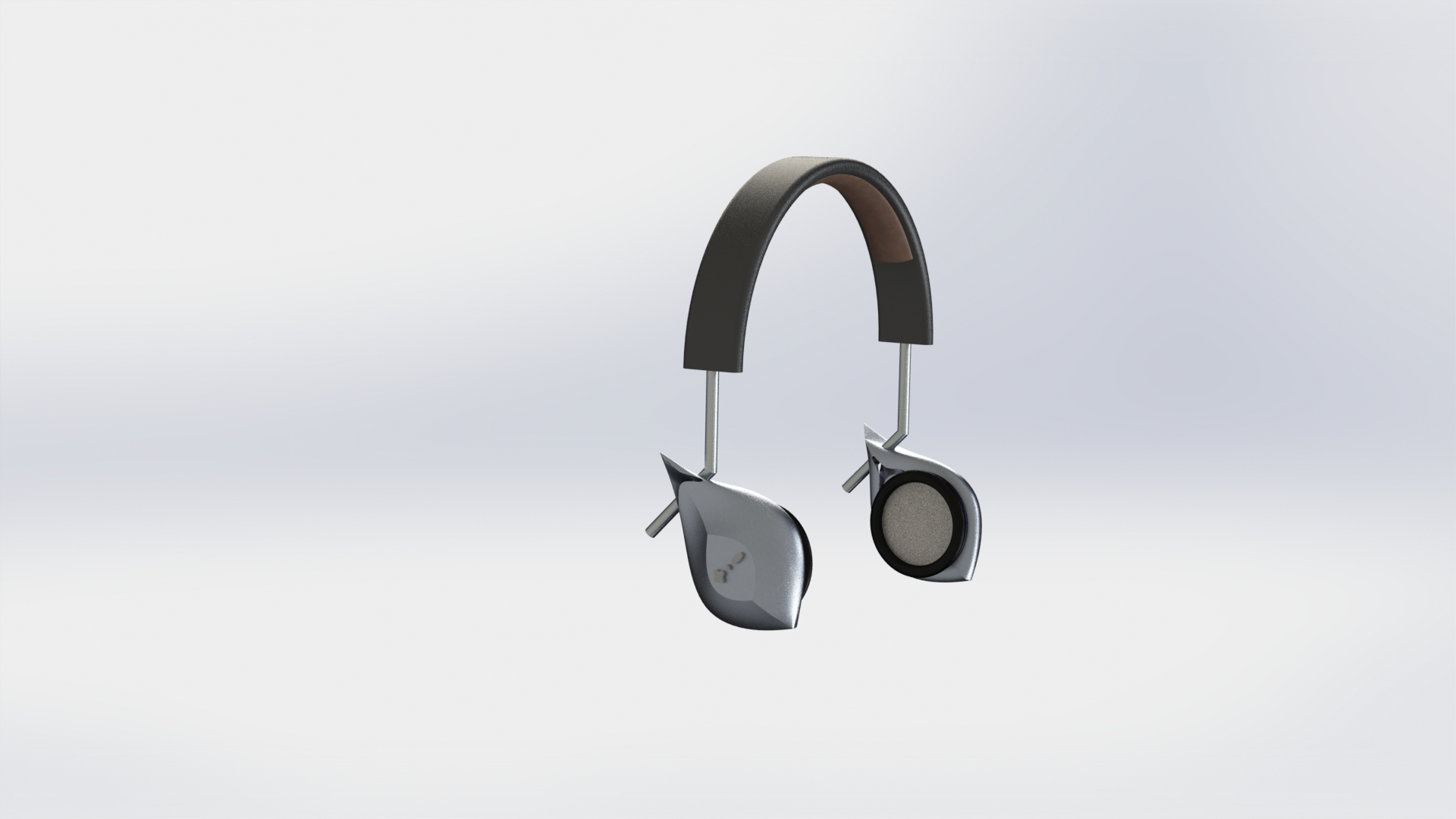 